Приложение 16
к приказу Министра финансов
Республики Казахстан
от 20 декабря 2012 года № 562Форма ДА-1                                                                                                                 ИИН/БИН*________________Организация (индивидуальный предприниматель) - сдатчик____________________________________________________                                           наименованиеОрганизация (индивидуальный предприниматель) - получатель____________________________________________________                                            наименование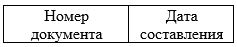 АКТ ПРИЕМКИ - ПЕРЕДАЧИ ДОЛГОСРОЧНЫХ АКТИВОВ**2-я страница формы ДА-1На основании приказа (распоряжения) от «____» ___________ 20____года№ ______ произведен осмотр_______________________________________________________________________________________________ передаваемых______________                                             наименованиеВ момент приемки (передачи) активы находятся в_______________________________                                                                                              местонахождение объектаОснование перемещения ____________________________________________________Краткая характеристика активов ______________________________________________Сведения о наличии драгоценных материалов (металлов, камней)__________________Необходимым технико-экономическим и другим показателям (условиям)соответствуют (не соответствуют)_____________________________________________                                                                            указать, что именно не соответствуетДоработка не требуется (требуется) ____________________________________________                                                                              указать, что именно требуетсяРезультаты испытания _______________________________________________________Заключение комиссии________________________________________________________Приложение: Перечень документации __________________________________________Председатель комиссии___________/___________/________________________________                                          должность    подпись                         расшифровка подписиЧлены комиссии            ________________/___________/___________________________                                          должность                подпись        расшифровка подписи________________/___________/_____________________________      должность             подпись             расшифровка подписи3-я страница формы ДА-1Долгосрочный активПримечание* ИИН -и ндивидуальный идентификационный номер/БИН-бизнес-идентификационный номер;**Применяется для учета долгосрочных активов, относящихся к: основным средствам; нематериальным активам; инвестиционному имуществу; долгосрочным активам, предназначенным для продажи.УТВЕРЖДАЮРуководитель организации - сдатчикаРуководитель организации - получателя(индивидуальный предприниматель(структурное подразделение)- сдатчик)(индивидуальный предприниматель  (структурное подразделение)- получатель)_________/_______/____________________________/_______/___________________должность подпись расшифровка подписидолжность подпись расшифровка подписиМесто печати (при ее наличии)Место печати (при ее наличии)«____»________________20___года «____»________________20___года ОснованиеОснованиеОснованиеМатериально - ответственное лицо организации (индивидуального предпринимателя) - сдатчика (фамилия, имя, отчество, должность)Наименование, характеристикаДата приобретения, выпуска, постройки, регистрации, разработки, переклассификацииПервоначальная стоимость на дату признания, в тенгеНаименование документаНомер документаДатаМатериально - ответственное лицо организации (индивидуального предпринимателя) - сдатчика (фамилия, имя, отчество, должность)Наименование, характеристикаДата приобретения, выпуска, постройки, регистрации, разработки, переклассификацииПервоначальная стоимость на дату признания, в тенге1234567Срок полезного использованияСумма амортизации, в тенгеБалансовая стоимость, в тенгеНомерНомерДебетКредитНомер паспортаСтоимость реализации с НДС, в тенгеСрок полезного использованияСумма амортизации, в тенгеБалансовая стоимость, в тенгеинвентарныйзаводской (регистрации)счетсчетНомер паспортаСтоимость реализации с НДС, в тенге8910111213141516Сдал_________/_______/___________________        должность подпись расшифровка подписи«____»_____________20__годаПринял_________/_______/__________________     должность подпись расшифровка подписи«____»_____________20___годаПо доверенности №___________ от«____»_______________20_____годавыданной__________________________Принял на ответственное хранение_________/_______/__________________должность подпись расшифровка подписи«____»__________20___годаОтметка бухгалтерии:Отметка бухгалтерии об открытиизаписи в инвентарнойинвентарной карточки учетакарточке (книге) учетыили в инвентарной книге №_______выбытие отмеченодокумента, дата составления«___»____________20__годаГлавный бухгалтерГлавный бухгалтер________/_________________________________/____________________подпись расшифровка подписи       подпись        расшифровка подписи